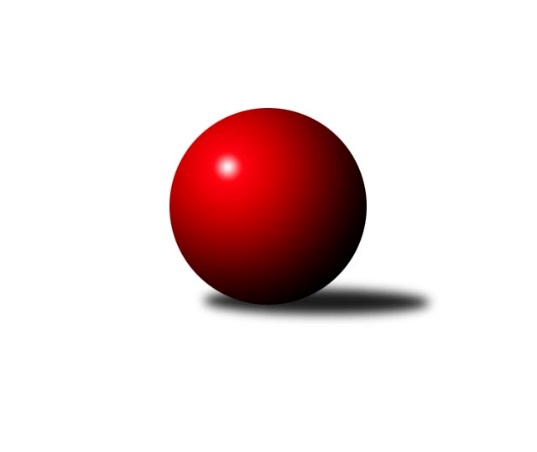 Č.2Ročník 2022/2023	24.9.2022Nejlepšího výkonu v tomto kole: 3170 dosáhlo družstvo: TJ Sokol Plzeň VPřebor Plzeňského kraje 2022/2023Výsledky 2. kolaSouhrnný přehled výsledků:SKK Rokycany C	- TJ Sokol Díly A	6:2	3088:2958	15.0:9.0	24.9.TJ Sokol Pec pod Čerchovem	- TJ Sokol Kdyně B	1:7	2257:2345	7.5:16.5	24.9.TJ Sokol Újezd sv. Kříže	- TJ Havlovice B	7:1	2514:2308	18.0:6.0	24.9.TJ Sokol Plzeň V	- SK Škoda VS Plzeň B	5:3	3170:3068	13.5:10.5	24.9.TJ Slavoj Plzeň B	-  Holýšov C	6:2	2777:2674	14.5:9.5	24.9.Tabulka družstev:	1.	TJ Sokol Kdyně B	2	2	0	0	14.0 : 2.0 	29.5 : 18.5 	 2683	4	2.	TJ Sokol Plzeň V	2	2	0	0	10.0 : 6.0 	25.5 : 22.5 	 2873	4	3.	TJ Sokol Újezd sv. Kříže	1	1	0	0	7.0 : 1.0 	18.0 : 6.0 	 2514	2	4.	TJ Dobřany B	1	1	0	0	6.0 : 2.0 	12.5 : 11.5 	 2524	2	5.	SK Škoda VS Plzeň B	2	1	0	1	10.0 : 6.0 	27.5 : 20.5 	 3139	2	6.	Holýšov C	2	1	0	1	8.0 : 8.0 	24.5 : 23.5 	 2565	2	7.	SKK Rokycany C	2	1	0	1	7.0 : 9.0 	26.0 : 22.0 	 3014	2	8.	TJ Slavoj Plzeň B	2	1	0	1	7.0 : 9.0 	21.5 : 26.5 	 2908	2	9.	TJ Sokol Díly A	2	0	0	2	4.0 : 12.0 	20.5 : 27.5 	 2717	0	10.	TJ Havlovice B	2	0	0	2	4.0 : 12.0 	18.0 : 30.0 	 2412	0	11.	TJ Sokol Pec pod Čerchovem	2	0	0	2	3.0 : 13.0 	16.5 : 31.5 	 2302	0Podrobné výsledky kola:	 SKK Rokycany C	3088	6:2	2958	TJ Sokol Díly A	Jiří Vavřička	125 	 128 	 137 	150	540 	 3:1 	 486 	 126	126 	 119	115	Jan Dufek	Pavel Andrlík st.	128 	 121 	 143 	102	494 	 3:1 	 422 	 84	100 	 118	120	Jaromír Byrtus	Ladislav Moulis	140 	 144 	 141 	139	564 	 4:0 	 480 	 119	140 	 109	112	Martin Kuneš	Jan Ungr	118 	 106 	 120 	128	472 	 1:3 	 519 	 154	123 	 124	118	Daniel Kočí	Marta Kořanová	147 	 150 	 126 	125	548 	 4:0 	 482 	 127	116 	 125	114	Jaroslav Pittr	Miroslav Novák	131 	 119 	 100 	120	470 	 0:4 	 569 	 139	133 	 159	138	Jiří Jílekrozhodčí: Pavel Andrlík st.Nejlepší výkon utkání: 569 - Jiří Jílek	 TJ Sokol Pec pod Čerchovem	2257	1:7	2345	TJ Sokol Kdyně B	Ivan Böhm	143 	 60 	 138 	53	394 	 4:0 	 345 	 128	43 	 134	40	Jaroslava Löffelmannová	Pavel Kalous	133 	 51 	 127 	59	370 	 0:4 	 413 	 140	54 	 139	80	Václav Kuželík	Jaroslava Kapicová	107 	 52 	 131 	50	340 	 1:3 	 401 	 145	65 	 142	49	Jiří Götz	Karolína Janková	125 	 51 	 140 	50	366 	 1:3 	 358 	 126	53 	 110	69	Tereza Krumlová	Tereza Housarová	134 	 43 	 127 	43	347 	 0:4 	 415 	 142	70 	 150	53	Jana Pytlíková	Jan Kapic	143 	 72 	 145 	80	440 	 1.5:2.5 	 413 	 145	72 	 146	50	Jiří Dohnalrozhodčí: Jan KapicNejlepší výkon utkání: 440 - Jan Kapic	 TJ Sokol Újezd sv. Kříže	2514	7:1	2308	TJ Havlovice B	Petr Šabek	151 	 89 	 135 	45	420 	 4:0 	 321 	 84	60 	 133	44	Jiří Pivoňka st. *1	Václav Praštil	149 	 63 	 148 	72	432 	 2:2 	 440 	 162	60 	 156	62	Martin Šubrt	Jana Dufková st.	136 	 54 	 146 	72	408 	 3:1 	 409 	 135	78 	 134	62	Jiří Pivoňka ml.	Oldřich Jankovský	145 	 62 	 165 	53	425 	 3.5:0.5 	 379 	 135	53 	 138	53	Gabriela Bartoňová	Miroslav Pivoňka	161 	 58 	 146 	54	419 	 3:1 	 363 	 118	61 	 131	53	Miroslav Špoták	Věra Horvátová	147 	 51 	 150 	62	410 	 2.5:1.5 	 396 	 132	53 	 149	62	Adam Ticháčekrozhodčí: Miroslav Pivoňkastřídání: *1 od 51. hodu Jan PangrácNejlepší výkon utkání: 440 - Martin Šubrt	 TJ Sokol Plzeň V	3170	5:3	3068	SK Škoda VS Plzeň B	Ladislav Filek	136 	 139 	 150 	127	552 	 2:2 	 551 	 135	119 	 166	131	Lukáš Jaroš	Tomáš Palka	150 	 123 	 121 	139	533 	 1:3 	 569 	 147	147 	 131	144	Ljubica Müllerová	Patrik Kolář	128 	 114 	 93 	131	466 	 2:2 	 470 	 97	117 	 147	109	Miloslav Kolařík	Jiří Vícha	141 	 152 	 115 	142	550 	 3:1 	 495 	 102	128 	 139	126	Karel Uxa	Jiří Šašek	130 	 121 	 104 	121	476 	 1.5:2.5 	 508 	 130	112 	 134	132	František Zügler	Jaroslav Pejsar	146 	 156 	 153 	138	593 	 4:0 	 475 	 117	118 	 113	127	Ivana Zíkovározhodčí: Tomáš PalkaNejlepší výkon utkání: 593 - Jaroslav Pejsar	 TJ Slavoj Plzeň B	2777	6:2	2674	 Holýšov C	Jana Kotroušová	129 	 112 	 105 	123	469 	 3.5:0.5 	 439 	 118	111 	 87	123	Bohumil Jirka	Hana Vosková *1	108 	 90 	 102 	118	418 	 3:1 	 393 	 96	97 	 100	100	Jaroslav Čermák	Jáchym Kaas	115 	 120 	 130 	113	478 	 3:1 	 412 	 100	92 	 102	118	Jiří Myslík	Jaromír Kotas	111 	 113 	 108 	103	435 	 0:4 	 482 	 124	118 	 117	123	Tatiana Maščenko	Kamila Marčíková	117 	 141 	 119 	110	487 	 3:1 	 432 	 107	120 	 88	117	Pavlína Lampová	Václav Hranáč	131 	 130 	 119 	110	490 	 2:2 	 516 	 118	119 	 156	123	Roman Chlubnarozhodčí: Kamila Marčíkovástřídání: *1 od 91. hodu Rudolf BřezinaNejlepší výkon utkání: 516 - Roman ChlubnaPořadí jednotlivců:	jméno hráče	družstvo	celkem	plné	dorážka	chyby	poměr kuž.	Maximum	1.	Jiří Vícha 	TJ Sokol Plzeň V	569.00	367.6	201.4	2.7	2/2	(588)	2.	Marek Eisman 	TJ Dobřany B	562.80	358.8	204.0	3.6	1/1	(562.8)	3.	Jaroslav Pejsar 	TJ Sokol Plzeň V	562.30	372.8	189.5	5.1	2/2	(593)	4.	Jiří Jílek 	TJ Sokol Díly A	555.70	387.2	168.5	9.2	2/2	(569)	5.	Lukáš Jaroš 	SK Škoda VS Plzeň B	545.00	358.5	186.5	7.0	2/2	(551)	6.	Ljubica Müllerová 	SK Škoda VS Plzeň B	543.50	362.5	181.0	3.5	2/2	(569)	7.	Roman Chlubna 	 Holýšov C	537.00	359.8	177.2	4.8	2/2	(558)	8.	Marta Kořanová 	SKK Rokycany C	535.00	367.5	167.5	4.5	2/2	(548)	9.	Ladislav Moulis 	SKK Rokycany C	532.50	371.0	161.5	8.0	2/2	(564)	10.	Martin Šubrt 	TJ Havlovice B	531.00	368.4	162.6	6.6	2/2	(534)	11.	František Zügler 	SK Škoda VS Plzeň B	531.00	371.0	160.0	5.0	2/2	(554)	12.	Ladislav Filek 	TJ Sokol Plzeň V	527.40	354.9	172.5	6.1	2/2	(552)	13.	Jakub Solfronk 	TJ Dobřany B	522.00	374.4	147.6	12.0	1/1	(522)	14.	Václav Praštil 	TJ Sokol Újezd sv. Kříže	518.40	356.4	162.0	1.2	1/1	(518.4)	15.	Jiří Vavřička 	SKK Rokycany C	510.50	355.5	155.0	9.5	2/2	(540)	16.	Oldřich Jankovský 	TJ Sokol Újezd sv. Kříže	510.00	372.0	138.0	12.0	1/1	(510)	17.	Ivana Zíková 	SK Škoda VS Plzeň B	509.00	353.0	156.0	6.5	2/2	(543)	18.	Tomáš Palka 	TJ Sokol Plzeň V	508.90	349.1	159.8	7.3	2/2	(533)	19.	Petr Šabek 	TJ Sokol Újezd sv. Kříže	504.00	343.2	160.8	7.2	1/1	(504)	20.	Jan Kapic 	TJ Sokol Pec pod Čerchovem	503.40	332.4	171.0	7.8	2/2	(528)	21.	Jiří Baloun 	TJ Dobřany B	502.80	356.4	146.4	9.6	1/1	(502.8)	22.	Miroslav Pivoňka 	TJ Sokol Újezd sv. Kříže	502.80	368.4	134.4	16.8	1/1	(502.8)	23.	Jana Pytlíková 	TJ Sokol Kdyně B	502.50	354.2	148.3	7.7	2/2	(507)	24.	Václav Kuželík 	TJ Sokol Kdyně B	501.80	352.9	148.9	11.6	2/2	(508)	25.	Václav Hranáč 	TJ Slavoj Plzeň B	501.00	352.5	148.5	8.5	2/2	(512)	26.	Miloslav Kolařík 	SK Škoda VS Plzeň B	500.00	338.0	162.0	6.0	2/2	(530)	27.	Jiří Dohnal 	TJ Sokol Kdyně B	499.80	344.6	155.2	7.0	2/2	(504)	28.	Jiří Pivoňka  ml.	TJ Havlovice B	498.60	344.4	154.2	7.8	2/2	(506.4)	29.	Tatiana Maščenko 	 Holýšov C	497.20	340.3	156.9	6.8	2/2	(512.4)	30.	Věra Horvátová 	TJ Sokol Újezd sv. Kříže	492.00	356.4	135.6	7.2	1/1	(492)	31.	Jan Mertl 	TJ Dobřany B	492.00	363.6	128.4	13.2	1/1	(492)	32.	Jana Dufková  st.	TJ Sokol Újezd sv. Kříže	489.60	338.4	151.2	14.4	1/1	(489.6)	33.	Miroslav Novák 	SKK Rokycany C	489.00	353.5	135.5	13.0	2/2	(508)	34.	Jiří Götz 	TJ Sokol Kdyně B	488.10	349.7	138.4	10.1	2/2	(495)	35.	Pavel Andrlík  st.	SKK Rokycany C	488.00	333.5	154.5	11.5	2/2	(494)	36.	Josef Šnajdr 	TJ Dobřany B	487.20	349.2	138.0	13.2	1/1	(487.2)	37.	Jaroslav Pittr 	TJ Sokol Díly A	482.80	348.0	134.8	11.7	2/2	(483.6)	38.	Ivan Böhm 	TJ Sokol Pec pod Čerchovem	480.00	343.8	136.2	10.2	2/2	(487.2)	39.	Gabriela Bartoňová 	TJ Havlovice B	478.20	326.4	151.8	11.4	2/2	(501.6)	40.	Bohumil Jirka 	 Holýšov C	477.50	330.8	146.7	16.7	2/2	(516)	41.	Jana Kotroušová 	TJ Slavoj Plzeň B	476.00	334.0	142.0	12.0	2/2	(483)	42.	Pavel Kalous 	TJ Sokol Pec pod Čerchovem	475.80	334.8	141.0	9.6	2/2	(507.6)	43.	Jan Dufek 	TJ Sokol Díly A	472.20	349.0	123.2	13.1	2/2	(486)	44.	Jaromír Kotas 	TJ Slavoj Plzeň B	462.00	326.0	136.0	13.5	2/2	(489)	45.	Otto Sloup 	TJ Dobřany B	462.00	338.4	123.6	9.6	1/1	(462)	46.	Jan Ungr 	SKK Rokycany C	459.00	321.0	138.0	13.0	2/2	(472)	47.	Jaromír Byrtus 	TJ Sokol Díly A	449.80	322.9	126.9	15.3	2/2	(477.6)	48.	Jaroslav Čermák 	 Holýšov C	448.50	340.3	108.2	15.4	2/2	(504)	49.	Pavlína Lampová 	 Holýšov C	436.80	313.8	123.0	15.7	2/2	(441.6)	50.	Karolína Janková 	TJ Sokol Pec pod Čerchovem	433.20	319.8	113.4	15.0	2/2	(439.2)	51.	Jaroslava Kapicová 	TJ Sokol Pec pod Čerchovem	419.40	301.8	117.6	11.4	2/2	(430.8)	52.	Jiří Myslík 	 Holýšov C	413.60	298.2	115.4	19.5	2/2	(415.2)		Jan Pešek 	TJ Slavoj Plzeň B	550.00	368.0	182.0	7.0	1/2	(550)		Josef Nedoma 	TJ Havlovice B	530.40	349.2	181.2	4.8	1/2	(530.4)		Jakub Kovářík 	TJ Slavoj Plzeň B	528.00	370.0	158.0	7.0	1/2	(528)		Lukáš Pittr 	TJ Sokol Díly A	528.00	378.0	150.0	9.6	1/2	(528)		Michal Müller 	SK Škoda VS Plzeň B	525.00	361.0	164.0	13.0	1/2	(525)		Jaroslav Löffelmann 	TJ Sokol Kdyně B	523.00	361.0	162.0	6.0	1/2	(523)		Daniel Kočí 	TJ Sokol Díly A	519.00	364.0	155.0	11.0	1/2	(519)		Lukáš Jírovec 	TJ Havlovice B	511.20	322.8	188.4	3.6	1/2	(511.2)		Jiří Tauber 	TJ Sokol Plzeň V	496.80	346.8	150.0	12.0	1/2	(496.8)		Karel Uxa 	SK Škoda VS Plzeň B	495.00	348.0	147.0	7.0	1/2	(495)		Jiří Karlík 	TJ Sokol Plzeň V	487.20	346.8	140.4	12.0	1/2	(487.2)		Kamila Marčíková 	TJ Slavoj Plzeň B	487.00	341.0	146.0	3.0	1/2	(487)		Kristýna Krumlová 	TJ Sokol Kdyně B	484.00	319.0	165.0	10.0	1/2	(484)		Petr Špaček 	TJ Sokol Pec pod Čerchovem	483.60	312.0	171.6	9.6	1/2	(483.6)		Martin Kuneš 	TJ Sokol Díly A	480.00	332.0	148.0	13.0	1/2	(480)		Karel Řezníček 	TJ Sokol Díly A	480.00	352.8	127.2	10.8	1/2	(480)		Jáchym Kaas 	TJ Slavoj Plzeň B	478.00	341.0	137.0	11.0	1/2	(478)		Roman Drugda 	TJ Slavoj Plzeň B	477.00	363.0	114.0	15.0	1/2	(477)		Jiří Šašek 	TJ Sokol Plzeň V	476.00	338.0	138.0	16.0	1/2	(476)		Adam Ticháček 	TJ Havlovice B	475.20	337.2	138.0	9.6	1/2	(475.2)		Patrik Kolář 	TJ Sokol Plzeň V	466.00	359.0	107.0	16.0	1/2	(466)		Miroslav Špoták 	TJ Havlovice B	435.60	298.8	136.8	9.6	1/2	(435.6)		Jan Pangrác 	TJ Havlovice B	434.40	327.6	106.8	22.8	1/2	(434.4)		Tereza Krumlová 	TJ Sokol Kdyně B	429.60	283.2	146.4	10.8	1/2	(429.6)		Tereza Housarová 	TJ Sokol Pec pod Čerchovem	416.40	313.2	103.2	18.0	1/2	(416.4)		Jaroslava Löffelmannová 	TJ Sokol Kdyně B	414.00	314.4	99.6	22.8	1/2	(414)Sportovně technické informace:Starty náhradníků:registrační číslo	jméno a příjmení 	datum startu 	družstvo	číslo startu17044	Jiří Vavřička	24.09.2022	SKK Rokycany C	2x25079	Daniel Kočí	24.09.2022	TJ Sokol Díly A	1x16815	Martin Kuneš	24.09.2022	TJ Sokol Díly A	1x24044	Tereza Krumlová	24.09.2022	TJ Sokol Kdyně B	1x12299	Jaroslava Löffelmannová	24.09.2022	TJ Sokol Kdyně B	1x26283	Jáchym Kaas	24.09.2022	TJ Slavoj Plzeň B	1x26890	Rudolf Březina	24.09.2022	TJ Slavoj Plzeň B	1x23781	Jana Dufková st.	24.09.2022	TJ Sokol Újezd sv. Kříže	1x18145	Patrik Kolář	24.09.2022	TJ Sokol Plzeň V	1x25906	Jaromír Kotas	24.09.2022	TJ Slavoj Plzeň B	2x
Hráči dopsaní na soupisku:registrační číslo	jméno a příjmení 	datum startu 	družstvo	Program dalšího kola:3. kolo			-- volný los -- - SKK Rokycany C	1.10.2022	so	9:00	TJ Sokol Pec pod Čerchovem - TJ Slavoj Plzeň B	1.10.2022	so	9:00	 Holýšov C - TJ Sokol Plzeň V	1.10.2022	so	14:00	SK Škoda VS Plzeň B - TJ Sokol Újezd sv. Kříže	1.10.2022	so	14:00	TJ Havlovice B - TJ Dobřany B	1.10.2022	so	14:00	TJ Sokol Kdyně B - TJ Sokol Díly A	Zpracoval: Karel BokNejlepší šestka kola - absolutněNejlepší šestka kola - absolutněNejlepší šestka kola - absolutněNejlepší šestka kola - absolutněNejlepší šestka kola - dle průměru kuželenNejlepší šestka kola - dle průměru kuželenNejlepší šestka kola - dle průměru kuželenNejlepší šestka kola - dle průměru kuželenNejlepší šestka kola - dle průměru kuželenPočetJménoNázev týmuVýkonPočetJménoNázev týmuPrůměr (%)Výkon1xJaroslav PejsarPlzeň V5931xJan KapicTJ Sokol Pec po115.024401xLjubica MüllerováŠk. Plzeň B5691xJaroslav PejsarPlzeň V113.255931xJiří JílekTJ Sokol Díly A5691xJiří JílekTJ Sokol Díly A111.835691xLadislav MoulisRokycany5641xLadislav MoulisRokycany110.855641xLadislav FilekPlzeň V5521xLjubica MüllerováŠk. Plzeň B108.665691xLukáš JarošŠk. Plzeň B5511xJana PytlíkováKdyně B108.48415